Decreto Ministeriale 12 marzo 2007 n. 39D.M. 12 marzo 2007, n. 39 - Riconoscimento dei titoli finali da rilasciare a conclusione dei corsi biennali sperimentali attivati presso la Accademie di Belle Arti statali e legalmente riconosciute e i Conservatori di Musica


DIREZIONE GENERALE PER L’ALTA FORMAZIONE ARTISTICA, MUSICALE E COREUTICA 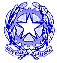 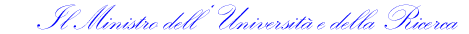 VISTA          la legge 21 dicembre 1999, n. 508 e successive modifiche ed 
                                           integrazioni;VISTA la legge 22 novembre 2002, n. 268, in particolare l’art. 6;VISTO il D.P.R. 28 febbraio 2003, n. 132 concernente il regolamento recante criteri per l’autonomia statutaria regolamentare e organizzativa delle istituzioni artistiche e musicali;VISTO il D.P.R. 31 ottobre 2006, n. 295 concernente il regolamento recante disposizioni correttive e integrative al D.P.R. 28 febbraio 2003, n. 132;VISTO Il D.P.R. 8 luglio 2005, n. 212 concernente il regolamento recante disciplina per la definizione degli ordinamenti didattici delle Istituzioni di alta formazione artistica, musicale e coreutica, a norma dell’art. 2 della legge 21 dicembre 1999, n. 508;CONSIDERATO che le istituzioni di cui alla citata legge 508/99 sono state autorizzate ad attivare corsi sperimentali per le innovazioni didattiche, in attesa della definizione dei nuovi ordinamenti;VISTI i decreti ministeriali:
- 8 ottobre 2003, n. 627 (Accademie di belle arti)
- 8 ottobre 2003, n. 628 (Accademie di belle arti legalmente 
   riconosciute)
- 8 ottobre 2003, n. 629 (Conservatori di musica)
con i quali, nell’anno 2003, sono stati validati i primi segmenti triennali dei corsi sperimentali avviati nelle suddette istituzioni nell’anno accademico 2000-2001, mediante il riconoscimento dei titoli finali come diplomi accademici di primo livello;CONSIDERATO che alcune istituzioni hanno proseguito il percorso formativo del progetto autorizzato, avviando la parte biennale, ora conclusasi;RAVVISATA la necessità di garantire agli studenti che hanno frequentato i suddetti corsi un’adeguata certificazione di detto percorso, così come è avvenuto per il triennio;
VISTO il D.D. 17 ottobre 2006, n. 631 relativo alla costituzione di una Commissione di esperti per la valutazione dei percorsi biennali di studi, attivati presso le Accademie di Belle Arti e le Accademie di Belle Arti Legalmente Riconosciute;VISTO il D.D. 17 ottobre 2006, n. 630 relativo alla costituzione di una Commissione di esperti per la valutazione dei percorsi biennali di studi, attivati presso i Conservatori di musica;VISTE le valutazioni formulate dagli esperti sui suddetti corsi biennali;RITENUTO pertanto, di dover determinare i titoli finali da rilasciare a conclusione dei suddetti corsi biennali sperimentali.
D E C R E T A:ART. 1 A conclusione dei corsi sperimentali biennali, attivati dalle istituzioni di alta formazione artistica, musicale e coreutica si conseguono i titoli finali di cui all’allegato elenco, che costituisce parte integrante del presente decreto.ART. 2 Le suddette istituzioni sono tenute a rilasciare, come supplemento al titolo di studio, una certificazione contenente le indicazioni sugli obiettivi del percorso formativo e sui contenuti dello stesso.Roma, 12 marzo 2007IL MINISTRO
                   f.to F. MUSSI 